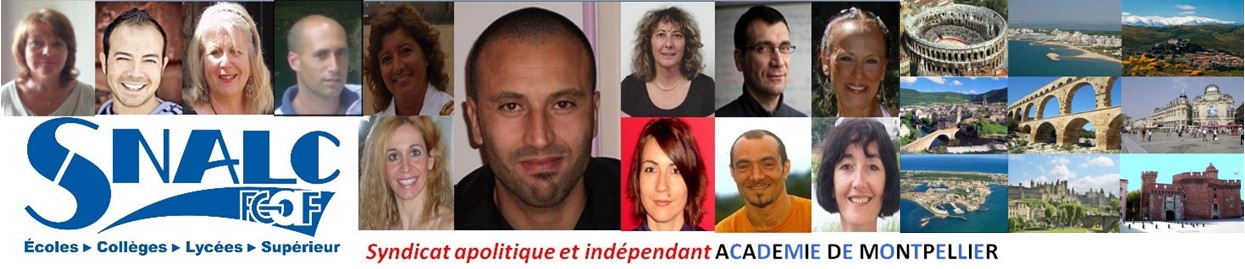 Année 2014Barre d’entréeDiscipline : PHILOSOPHIE / L0100DépartementBarèmeAudeXGard466Hérault423LozèreXPyrénées Orientales349ZRBarèmeCarcassonne21NarbonnexAlès363Nîmes121.2Béziers203MontpellierxMende28Perpignan21Pradesx